16.04.2021 r.Temat dnia: Oszczędzamy prądZabawa ruchowa „Awaria” – dziecko udaje zabawki zasilane prądem poruszając się popokoju. Rodzic puszcza dowolną muzykę. Na hasło: „Awaria” dziecko zatrzymuje się i stoibez ruchu„Oszczędzaj energię” – słuchanie wiersza Marcina Brykczyńskiego czytanego przez rodzica i pogadanka na temat oszczędzania energii.Ustalenie sposobów oszczędzania energii:- energia cieplna – dbanie o szczelność okien, zamykanie drzwi do domu,- woda – branie prysznica zamiast kąpieli w wannie, nie puszczanie zbyt dużegostrumienia wody, mycie zębów przy zakręconym kranie, gotuj tylko tyle wody, ilepotrzebujesz, nie zapełniaj czajnika.- prąd – gasić zbędne oświetlenie, wyłączać urządzenia elektryczne, z których niekorzystamy.„Oszczędzaj energię”Sprawa wciąż niepokój budzi,Skąd energię brać dla ludzi?Jak z nią mądrze się obchodzić,Żeby sobie nie zaszkodzić?Więc gdy świat się nad tym biedzi,Poszukajmy odpowiedzi:Gazu, węgla mądrze użyj,By starczyło ich na dłużej.Sprawdź którędy z twego domuCiepło znika po kryjomu.Zamiast działać na swą szkodę,Szanuj zawsze prąd i wodę.Drzwi zamykaj, bo nie tanieJest niestety ogrzewanie.Kiedy woda cieknie z kranu,Nad tą stratą się zastanów.Krótki prysznic biorąc śmiałoWannę wody oszczędz całą.Lej mniej wody do czajnika,Bo oszczędność stąd wynika.Pustej izbie mrok nie szkodzi,Więc gaś światło, gdy wychodzisz.Oto w skrócie porad kilka,By je poznać, starczy chwilka,Więc się dziś już żegnam z Wami:Może coś dodacie sami!.Pokoloruj znak wg wzoru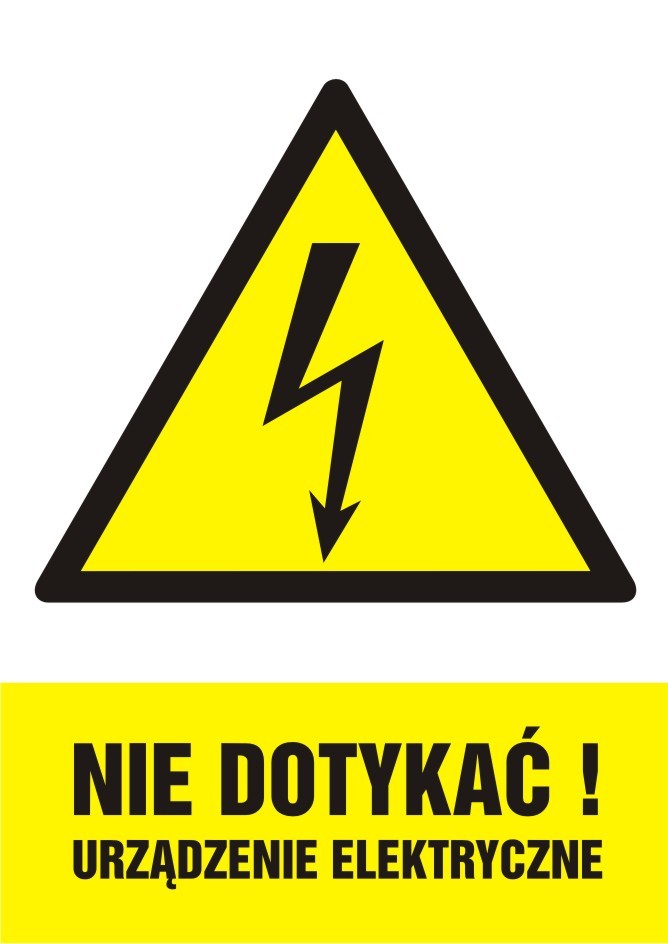 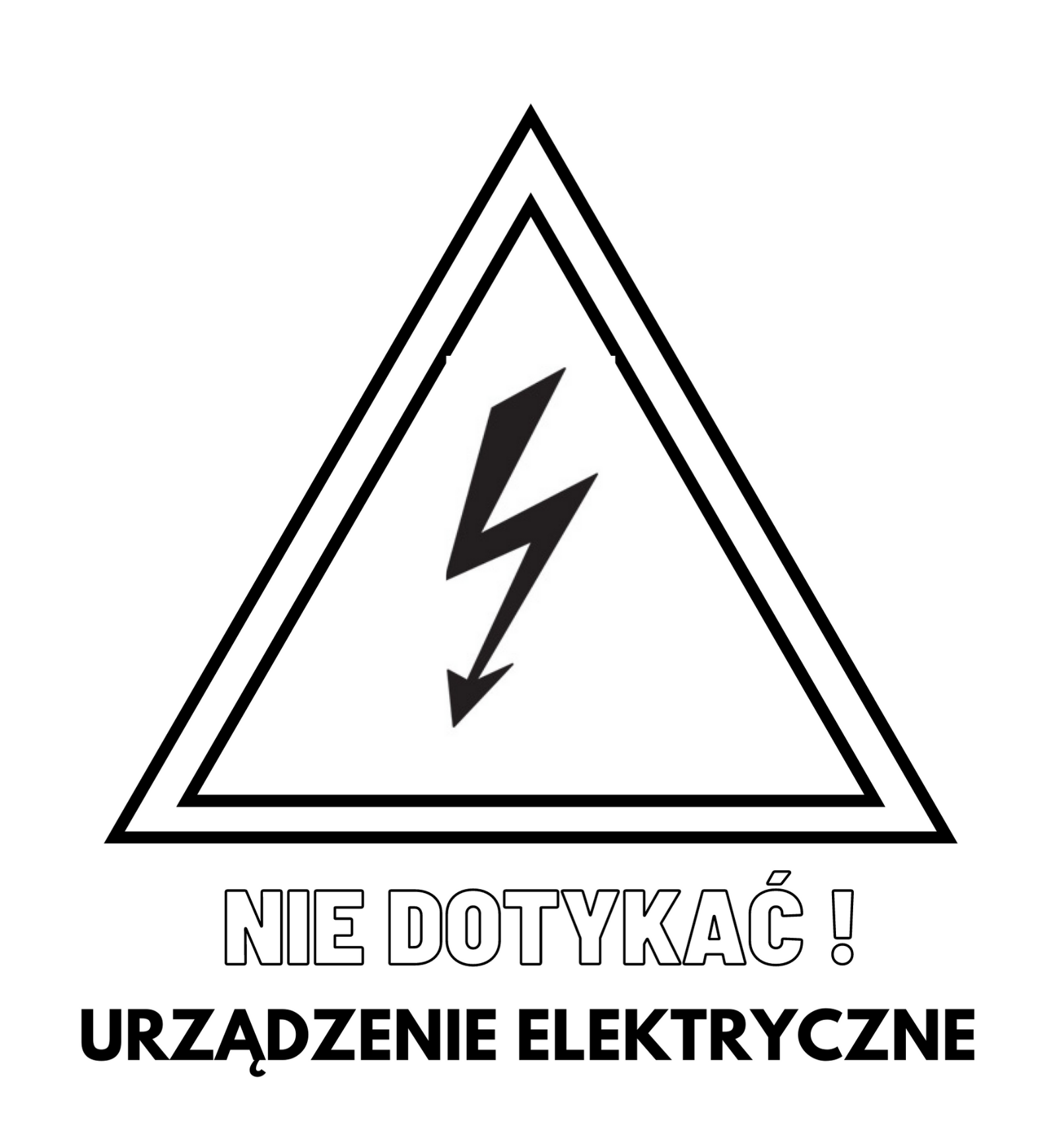 